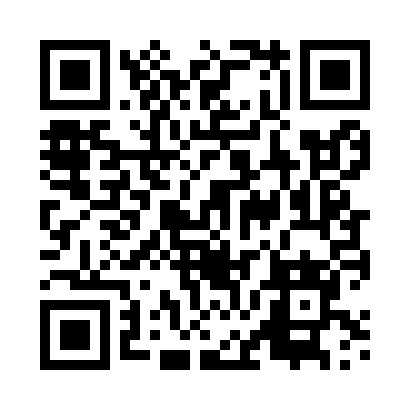 Prayer times for Wagan, PolandMon 1 Apr 2024 - Tue 30 Apr 2024High Latitude Method: Angle Based RulePrayer Calculation Method: Muslim World LeagueAsar Calculation Method: HanafiPrayer times provided by https://www.salahtimes.comDateDayFajrSunriseDhuhrAsrMaghribIsha1Mon4:066:0812:385:057:099:042Tue4:036:0512:385:067:119:063Wed4:006:0312:375:077:139:084Thu3:576:0112:375:087:149:105Fri3:545:5812:375:107:169:136Sat3:515:5612:365:117:189:157Sun3:485:5412:365:127:209:188Mon3:455:5212:365:137:219:209Tue3:425:4912:365:157:239:2310Wed3:385:4712:355:167:259:2511Thu3:355:4512:355:177:279:2812Fri3:325:4212:355:187:289:3013Sat3:295:4012:355:197:309:3314Sun3:265:3812:345:217:329:3515Mon3:225:3612:345:227:339:3816Tue3:195:3412:345:237:359:4117Wed3:165:3112:345:247:379:4418Thu3:125:2912:335:257:399:4619Fri3:095:2712:335:267:409:4920Sat3:065:2512:335:277:429:5221Sun3:025:2312:335:297:449:5522Mon2:595:2112:335:307:469:5823Tue2:555:1812:325:317:4710:0124Wed2:515:1612:325:327:4910:0425Thu2:485:1412:325:337:5110:0726Fri2:445:1212:325:347:5310:1027Sat2:405:1012:325:357:5410:1328Sun2:375:0812:325:367:5610:1629Mon2:335:0612:315:377:5810:2030Tue2:295:0412:315:387:5910:23